2020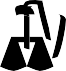 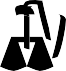 Instructions for Form 5500-EZ	Department of the Treasury	Internal Revenue ServiceAnnual Return of a One-Participant(Owners/Partners and Their Spouses) Retirement Plan or A Foreign PlanSection references are to the Internal Revenue Code unless otherwise noted.Future developments. For the latest information about developments related to Form 5500-EZ and its instructions, such as legislation enacted after they were published, go to IRS.gov/Form5500EZ.What's NewFiling Form 5500-EZ electronically under the EFAST2 filing system. Effective for plan years beginning after 2019, a one-participant plan or a foreign plan required to file an annual return can file Form 5500-EZ electronically using the EFAST2 filing system or file Form 5500-EZ on paper with the IRS. Form 5500-SF is no longer used by a one-participant plan or a foreign plan in place of Form 5500-EZ.Filing TipsTo reduce the possibility of correspondence and penalties, we remind filers of the following.Filing Form 5500-EZ on paper with the IRS:Use the online, fillable 2020 Form 5500-EZ on the IRS website. Complete and download the form to your computer to print and sign before mailing.Or, use the official printed paper Form 5500-EZ obtained from the IRS. Complete the form by hand using only black or blue ink. Be sure to enter your information in the specific line fields provided; sign and date the form before mailing.Or, use approved software, if  available.Do not use felt tip pens or other writing instruments that can cause signatures or data to bleed through to the other side of the paper. One-sided documents should have no markings on the blank side.Do not use glue or other sticky substances on the paper. Paper should be clean.Do not submit extraneous information such as arrows or notes on the form.Mail Form 5500-EZ for plan year 2020 to the IRS office in Ogden, Utah, to be processed. See Where To File in these instructions.Filing Form 5500-EZ electronically using the EFAST2 filing system:File online using EFAST2’s web-based filing system orFile through an EFAST2-approved vendor.Detailed information on electronic filing is available on the EFAST2 website at www.efast.dol.gov.Phone HelpIf you have questions and need help in completing this form, please call the IRS Help Line at 877-829-5500. If you have questions concerning electronic filing under the EFAST2 filing system, call the EFAST2 Help Line at 1-866-GO-EFAST (1-866-463-3278). These toll-free telephone services are available Monday through Friday.How To Get Forms and PublicationsYou can find Form 5500-EZ and its instructions by visiting the IRS Internet website at IRS.gov/FormsPubs. You can also find and order other IRS forms and publications at IRS.gov/OrderForms.Personal computer. You can access the IRS website 24 hours a day, 7 days a week at IRS.gov to:View forms, instructions, and publications.See answers to frequently asked tax questions.Search publications online by topic or keyword.Send comments or request help by email.Sign up to receive local and national tax news by email.Photographs of Missing ChildrenThe Internal Revenue Service is a proud partner with the National Center for Missing & Exploited Children® (NCMEC). Photographs of missing children selected by the Center may appear in instructions on pages that would otherwise be blank. You can help bring these children home by looking at the photographs and calling1-800-THE-LOST (1-800-843-5678) if you recognize a child.General InstructionsPurpose of FormForm 5500-EZ is used by one-participant plans and foreign plans that are not subject to the requirements of section 104(a) of the Employee Retirement Income Security Act of 1974 (ERISA).Note. A one-participant plan or a foreign plan (as defined under Who Must File Form 5500-EZ) cannot file an annual return on Form 5500, Annual Return/Report of Employee Benefit Plan, or Form 5500-SF, Short Form Annual Return/Report of Small Employee Benefit Plan, regardless of whether the plan previously filed an annual return on Form 5500 or Form 5500-SF. Therefore, every one-participant plan or a foreign plan required to file an annual return must either file paper Form 5500-EZ with the IRS or electronically file Form 5500-EZ using the EFAST2 Filing System. Who Must File Form 5500-EZYou must file Form 5500-EZ for a retirement plan if the plan is a one-participant plan or a foreign plan that is required to file an annual return under section 6058(a).A one-participant plan means a retirement plan (that is, a defined benefit pension plan or a defined contribution profit-sharing or money purchase pension plan), other than an Employee Stock Ownership Plan (ESOP), which:Covers only you (or you and your spouse) and you (or you and your spouse) own the entire business (which may be incorporated or unincorporated); orCovers only one or more partners (or partners and their spouses) in a business partnership (treating 2% shareholder of an S corporation, as defined in IRC §1372(b), as a partner; andDoes not provide benefits for anyone except you (or you and your spouse) or one or more partners (or partners and their spouses).A one-participant plan must file an annual return unless the plan meets the conditions for not filing under Who Does Not Have To File Form 5500-EZ below.A foreign plan means a pension plan that is maintained outside the United States primarily for nonresident aliens.A foreign plan is required to file an annual return if the employer who maintains the plan is:A domestic employer, orA foreign employer with income derived from sources within the United States (including foreign subsidiaries of domestic employers) if contributions to the plan are deducted on its U.S. income tax return.Do not file an annual return for a plan that is a qualified foreign plan within the meaning of section 404A(e) that does not qualify for the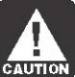 treatment provided in section 402(d).Note. If you are not eligible to file the Form 5500-EZ for a plan that is subject to the reporting requirements in section 104 of ERISA, you must electronically file Form 5500 or, if eligible, Form 5500-SF.Who Does Not Have To File Form 
5500-EZYou do not have to file Form 5500-EZ for the 2020 plan year for a one-participant plan if the total of the plan's assets and the assets of all other one-participant plans maintained by the employer at the end of the 2020 plan year does not exceed $250,000, unless 2020 is the final plan year of the plan. For more information on final plan years, see Final Return, later.Example. If a plan meets all the requirements for filing Form 5500-EZ and its total assets (either alone or in combination with one or more one-participant plans maintained by the employer) exceed $250,000 at the end of the 2020 plan year, Form 5500-EZ must be filed for each of the employer's one-participant plans including those with less than $250,000 in assets for the 2020 plan year.Note. You should use the total plan assets as listed as of the end of the plan year on line 6a(2) of this form to determine whether the plan(s) assets exceed $250,000. If an employer maintains one or more one-participant plans, the total assets of all one-participant plans combined must be counted towards the amount of $250,000.How To FilePaper forms for filing. The 2020 Form 5500-EZ may be filed on paper. File the official IRS printed Form 5500-EZ or the downloadable form found on the IRS website; or use approved software, if available.You can complete the online, fillable 2020 Form 5500-EZ found on the IRS website and download it to your computer to print and sign before mailing to the address specified in these instructions. See Where To File.You can obtain the official IRS printed 2020 Form 5500-EZ from the IRS to complete by hand with pen or typewriter using blue or black ink. Entries should not exceed the lines provided on the form. Abbreviate if necessary. Paper forms are available from the IRS as discussed earlier in How To Get Forms and Publications.Electronic filing. Effective for plan years beginning after 2019, a filer can file Form 5500-EZ electronically using the EFAST2 filing system. See EFAST2 Filing System in these instructions.Mandatory electronic filing. A filer must file the Form 5500-EZ electronically using the EFAST2 Filing System instead of filing a paper Form 5500-EZ with the IRS if the filer is required to file at least 250 returns of any type with the IRS, including information returns (for example, Forms W-2 and Forms 1099), income tax returns, employment tax returns, and excise tax returns, during the calendar year that includes the first day of the applicable plan year. If a filer is required to file a Form 5500-EZ electronically but does not, the filer is considered to have not filed the form even if a paper Form 5500-EZ is submitted. See Treasury Regulations section 301.6058-2 for more information on mandatory electronic filing of employee retirement benefit plan returns. The IRS may waive the requirements to file Form 5500-EZ electronically in cases of undue economic hardship. For information on filing a request for a hardship waiver, see Rev. Proc. 2015-47, 2015-39 I.R.B. 419, available at https://www.irs.gov/irb/2015-39_IRB.EFAST2 Filing SystemA one-participant plan and a foreign plan can  satisfy their filing obligation under the Code by filing Form 5500-EZ electronically under the EFAST2 filing system in place of filing Form 5500-EZ on paper with the IRS.Under EFAST2, you must electronically file the 2020 Forms 5500 and 5500-SF using EFAST2's web-based filing system or you may file through an EFAST2-approved vendor. The 2020 Form 5500-EZ can also be electronically filed using the EFAST2 filing system or filed on paper with the IRS.  For more information about electronic filing, see the EFAST2 website at www.efast.dol.gov. For telephone assistance, call the EFAST2 Help Line at 1-866-GO-EFAST (1-866-463-3278). The EFAST2 Help Line is available Monday through Friday.Note (1). A filer must file Form 5500-EZ electronically instead of filing Form 5500-EZ on paper if the filer is required to file at least 250 returns of any type with the IRS during the calendar year. See How To File for more information.Note (2). If a filer is not subject to the IRS mandatory electronic filing requirement under Treasury Regulations section 301.6058-2, a filer may elect to file Form 5500-EZ electronically using the EFAST2 filing system.  Information filed on Form 5500-EZ is required to be made available to the public. However, the information for a one-participant plan or a foreign plan, whether filed electronically with EFAST2 or filed on paper, will not be published on the internet.What To FilePlans required to file an annual return for one-participant (owners and their spouses) retirement plans or foreign plans may file Form 5500-EZ in accordance with its instructions. Filers of Form 5500-EZ are not required to file schedules or attachments related to Form 5500 with the 2020 Form 5500-EZ. However, you must collect and retain for your records completed Schedule MB (Form 5500), Multiemployer Defined Benefit Plan and Certain Money Purchase Plan Actuarial Information, if applicable, and completed and signed Schedule SB (Form 5500), Single-Employer Defined Benefit Plan Actuarial Information, if applicable. Even though you do not have to file the Schedule MB (Form 5500) or Schedule SB (Form 5500) with the 2020 Form 5500-EZ, you are still required to both perform an annual valuation and maintain the funding records associated with plan funding in the same manner as a plan for which the applicable schedule must be filed.Eligible combined plans. The Pension Protection Act of 2006 established rules for a new type of pension plan, an “eligible combined plan,” effective for plan years beginning after December 31, 2009. An eligible combined plan consists of a defined benefit plan and a defined contribution plan that includes a qualified cash or deferred arrangement under section 401(k). The assets of the two plans are held in a single trust, but clearly identified and allocated between plans. The eligible combined plan design is available only to employers that:Employed an average of at least 2, but no more than 500, employees on business days during the calendar year prior to the establishment of the eligible combined plan; andEmploy at least 2 employees on the first day of the plan year that the plan is established.Because an eligible combined plan includes both a defined benefit plan and a defined contribution plan, the Form 5500-EZ filed for the plan must include all the information that would be required for either a defined benefit plan or a defined contribution plan.Note. The 2020 Schedule MB (Form 5500) and the 2020 Schedule SB (Form 5500) are available only electronically from the Department of Labor website at www.efast.dol.gov. You can complete the schedules online and print them out for your records. If you are a Form 5500-EZ filer, do not attempt to electronically file the Schedule MB or Schedule SB related to your 2020 Form 5500-EZ filing.When To FileFile the 2020 return for plan years that started in 2020. Form 5500-EZ must be filed by the last day of the 7th calendar month after the end of the plan year that began in 2020 (not to exceed 12 months in length).Note. If the filing due date falls on a Saturday, Sunday, or legal holiday, the return may be filed on the next day that is not a Saturday, Sunday, or legal holiday.Where To FileFile the paper Form 5500-EZ at the following address:Department of the Treasury Internal Revenue Service Ogden, UT 84201-0020Private delivery services (PDSs). You can use certain private delivery services designated by the IRS to meet the “timely mailing as timely filing/paying” rule for tax returns and payments. Go to IRS.gov/PDS for the current list of designated services.The PDS can tell you how to get written proof of the mailing date.Private delivery services use the following address:Internal Revenue Submission Processing Center 1973 Rulon White Blvd.Ogden, UT 84201Who Must SignThe plan administrator or employer (owner) must sign and date paper Form 5500-EZ for the 2020 filing.PenaltiesThe Internal Revenue Code imposes a penalty of $25 a day (up to $15,000) for not filing returns in connection with pension, profit-sharing, etc., plans by the required due date.Specific InstructionsPart I – Annual Return Identification InformationEnter the calendar or fiscal year beginning and ending dates of the plan year (not to exceed 12 months in length) for which you are reporting information. Express the date in numerical month, day, and year in the following order “MM/DD/YYYY” (for example, “01/01/2020”).For a plan year of less than 12 months (short plan year), insert the short plan year beginning and ending dates on the line provided at the top of the form. For purposes of this form, the short plan year ends on the date of the change in accounting period or the complete distribution of the plan's assets.First ReturnCheck box A(1) if this is the first filing for this plan. Do not check this box if you have ever filed for this plan, even if it was a different form (for example, Form 5500).Amended ReturnCheck box A(2) if you are filing an amended Form5500-EZ to correct errors and/or omissions in a previously filed annual return for the 2020 plan year. The amended Form 5500-EZ must conform to the requirements under the How To File section, earlier.If you are filing an amendment for a “one-participant plan” that filed a Form 5500-EZ electronically, you may submit the amendment either electronically using the Form 5500-EZ with EFAST2 or using a paper Form 5500-EZ with the IRS. If you are filing an amended return for a one-participant plan that previously filed on a paper Form 5500-EZ, you must submit the amended return using the paper Form 5500-EZ with the IRS.Short Plan YearCheck box A(4) if this form is filed for a period of less than 12 months. Show the dates at the top of the form.For a short plan year, file a return by the last day of the 7th month following the end of the short plan year. Modify the heading of the form to show the beginning and ending dates of your short plan year and check box A(4) for a short plan year. If this is also the first or final return filed for the plan, check the appropriate box (box A(1) or A(3)).Final ReturnAll one-participant plans and all foreign plans should file a return for their final plan year indicating that all assets have been distributed.Check box A(3) if all assets under the plan(s) (including insurance/annuity contracts) have been distributed to the participants and beneficiaries or distributed or transferred to another plan. The final plan year is the year in which distribution of all plan assets is completed.Extension of Time To FileCheck box B if either of the following applies.You are filing a Form 5558, Application for Extension of Time To File Certain Employee Plan Returns. (Do not attach Form 5558 to your Form 5500-EZ. See below for more information.)You are using an extension based on the extended due date of your federal income tax return. (See the Note below.)A one-time extension of time to file Form 5500-EZ (up to 21/2 months) may be obtained by filing Form 5558 on or before the normal due date (not including any extensions) of the return. You must file Form 5558 with the IRS.Approved copies of the Form 5558 will not be returned to the filer. A copy of the completed extension request must be retained with the plan's records.See the instructions for Form 5558 and file it with the Department of the Treasury, Internal Revenue Service Center, Ogden, UT 84201-0045.Note. Line A of the Form 5558 asks for “Name of filer, plan administrator, or plan sponsor.” The name of the plan sponsor is generally the same as the employer name for a one-participant plan.Note. Filers are automatically granted an extension of time to file Form 5500-EZ until the extended due date of the federal income tax return of the employer (and are not required to file Form 5558) if all of the following conditions are met.The plan year and the employer's tax year are the same;The employer has been granted an extension of time to file its federal income tax return to a date later than the normal due date for filing the Form 5500-EZ; andA copy of the application for extension of time to file the federal income tax return is retained with the plan's records.Be sure to check box B at the top of the form. An extension granted by using this exception cannot be extended further by filing a Form 5558 after the normal due date (without extension) of Form 5500-EZ.Foreign PlanCheck box C if the return is filed by a foreign plan. SeeWho Must File Form 5500-EZ, earlier.Late Filer Penalty Relief ProgramThe IRS Late Filer Penalty Relief Program for late annual reporting for non-Title I retirement plans (one-participant plans and certain foreign plans) provides administrative relief to plan administrators and plan sponsors from the penalties otherwise applicable under sections 6652(e) and 6692 for failing to timely comply with the annual reporting requirements imposed under sections 6047(e), 6058, and 6059. Rev. Proc. 2015-32 provides, in general, that an applicant under the program must print in red letters in the top margin above the Form 5500-EZ’s title on the first page of the return: “Delinquent Return Submitted under Rev. Proc. 2015-32, Eligible for Penalty Relief.” A filer who marks box D and submits the delinquent 2020 Form 5500-EZ under the program is not required to also mark the return as described in Rev. Proc. 2015-32. The return must still be marked as described in Rev. Proc. 2015-32 for delinquent returns for years earlier than 2020 or if box D is not marked on the 2020 return. Please be aware that each submission under the program must include a completed paper copy of Form 14704 attached to the front of the oldest delinquent return in the submission. Form 14704 can be found at www.irs.gov/ pub/irs-pdf/f14704.pdf. See Rev. Proc. 2015-32, 2015-24 1063, for more information.Part II – Basic Plan InformationLine 1a. Enter the formal name of the plan.Line 1b. Enter the three-digit plan number (PN) that the employer assigned to the plan. Plans should be numbered consecutively starting with 001. Once a plan number is used for a plan, it must be used as the plan number for all future filings of returns for the plan, and this number may not be used for any other plan even after the plan is terminated.Line 1c. Enter the date the plan first became effective.Line 2a. Each row is designed to contain specific information regarding the employer. Please limit your response to the information required in each row as specified below.Enter in the first row the name of the employer.Enter in the second row the trade name if different from the name entered in the first row.Enter in the third row the in care of (“C/O”) name.Enter in the fourth row the street address. A post office box number may be entered if the Post Office does not deliver mail to the employer's street address.Enter in the fifth row the name of the city, the two character abbreviation of the U.S. state or possession and ZIP code.Note. You can use Form 8822-B, Change of Address or Responsible Party — Business, to notify the IRS if you changed your business mailing address, your business location, or the identity of your responsible party.Foreign address. For foreign addresses, enter the information in the order of the city or town, state or province, country, and ZIP or foreign postal code. Follow the country's practice in placing the postal code in the address. Do not abbreviate the country name.Line 2b. Enter the employer's nine-digit employer identification number (EIN). For example, 00-1234567. Do not enter a social security number (SSN).Employers without an EIN must apply for one as soon as possible. EINs are issued by the IRS. You can apply for an EIN:Online — Go to the IRS website at IRS.gov/Businesses and click on “Employer ID Numbers.” The EIN is issued immediately once the application information is validated.By mailing or faxing Form SS-4, Application for Employer Identification Number.The online application process is not yet available for plans with addresses in foreign countries. Foreign plans may not apply for an EIN online but must use one of the other methods to apply. However, foreign plans may call 267-941-1099 (not a toll-free number) to apply for an EIN. For more information, see the Instructions for Form SS-4.Line 2c. Enter the employer's telephone number including the area code.Line 2d. Enter the six-digit applicable code that best describes the nature of the plan sponsor's business from the list of principal business activity codes later in these instructions.Line 3a. Each row is designed to contain specific information regarding the plan administrator. Please limit your response to the information required in each row of boxes as specified below.Enter in the first row the name of the plan administrator unless the administrator is the employer identified in line 2a. If this is the case, enter the word “Same” on line 3a and leave the remainder of line 3a, and all of lines 3b and 3c, blank.Enter in the second row any in care of (“C/O”) name.Enter in the third row the street address. A post office box number may be entered if the Post Office does not deliver mail to the administrator's street address.Enter in the fourth row the name of the city, the two-character abbreviation of the U.S. state or possession and ZIP code.Foreign address. For foreign addresses, enter the information in the order of the city or town, state or province, country, and ZIP or foreign postal code. Follow the country's practice in placing the postal code in the address. Do not abbreviate the country name.Line 3b. Enter the plan administrator's nine-digit EIN. A plan administrator must have an EIN for Form 5500-EZ reporting purposes. If the plan administrator does not have an EIN, apply for one as explained in the instructions for line 2b.Line 3c. Enter the plan administrator's telephone number including the area code.Lines 4a–4d. If the employer's name, the employer’s EIN, and/or the plan name has changed since the last return was filed for this plan, enter the employer's name and EIN, the plan name, and the plan number as it appeared on the last return filed for this plan.Line 5a(1). Enter the total number of participants at the beginning of the plan year.Line 5a(2). Enter the total number of active participants at the beginning of the plan year.Line 5b(1). Enter the total number of participants at the end of the plan year.Line 5b(2). Enter the total number of active participants at the end of the plan year.“Participant” for purpose of lines 5a(1)–5b(2) means any individual who is included in one of the categories below.Active participants (for example, any individuals who are currently in employment covered by the plan and who are earning or retaining credited service under the plan) including:Any individuals who are eligible to elect to have the employer make payments under a section 401(k) qualifiedcash or deferred arrangement, andAny nonvested individuals who are earning or retaining credited service under the plan.This category does not include (a) nonvested former employees who have incurred the break in service period specified in the plan or (b) former employees who have received a “cash-out” distribution or deemed distribution of their entire nonforfeitable accrued benefit.Retired or separated participants receiving benefits (for example, individuals who are retired or separated from employment covered by the plan and who are receiving benefits under the plan). This category does not include any individual to whom an insurance company has made an irrevocable commitment to pay all the benefits to which the individual is entitled under the plan.Other retired or separated participants entitled to future benefits (for example, any individuals who are retired or separated from employment covered by the plan and who are entitled to begin receiving benefits under the plan in the future). This category does not include any individual to whom an insurance company has made an irrevocable commitment to pay all the benefits to which the individual is entitled under the plan.Deceased individuals who had one or more beneficiaries who are receiving or are entitled to receive benefits under the plan. This category does not include any individual to whom an insurance company has made an irrevocable commitment to pay all the benefits to which the beneficiaries of that individual are entitled under the plan.Line 5c. Include any individual who terminated employment during this plan year, whether or not he or she (a) incurred a break in service, (b) received an irrevocable commitment from an insurance company to pay all the benefits to which he or she is entitled under the plan, and/or (c) received a cash distribution or deemed cash distribution of his or her nonforfeitable accrued benefit.Part III – Financial InformationNote. The cash, modified cash, or accrual basis accounting methods may be used for recognition of transactions in Part III, as long as you use one method consistently. Amounts reported on lines 6a, 6b, and 6c for the beginning of the plan year must be the same as reported for the end of the plan year on the return for the preceding plan year. Use whole dollars only.Line 6a. “Total plan assets” include rollovers and transfers received from other plans, unrealized gains and losses such as appreciation/depreciation in assets. It also includes specific assets held by the plan at any time during the plan year (for example, partnership/joint venture interests, employer real property, real estate (other than employer real property), employer securities, loans (participant and non-participant loans), and tangible personal property).Enter the total amount of plan assets at the beginning of the plan year in column (1). Do not include contributions designated for the 2020 plan year in column (1). Enter the total amount of plan assets at the end of the plan year in column (2).Line 6b. Liabilities include but are not limited to benefit claims payable, operating payables, acquisition indebtedness, and other liabilities. Do not include the value of future distributions that will be made to participants.Lines 7a and 7b. Enter the total cash contributions received and/or receivable by the plan from employers and participants during the plan year.Line 7c. Enter the amount of all other contributions including transfers or rollovers received from other plans valued on the date of contribution.Part IV – Plan CharacteristicsLine 8. Enter all applicable plan characteristics codes that applied during the reporting year from the List of Plan Characteristics Codes shown later that describe the characteristics of the plan being reported.Note. In the case of an eligible combined plan under section 414(x) and ERISA section 210(e), the codes entered in the boxes on line 9 must include any codes applicable for either the defined benefit pension features or the defined contribution pension features of the plan.Part V – Compliance and Funding QuestionsLine 9. You must check “Yes” if the plan had any participant loans outstanding at any time during the plan year and enter the amount outstanding as of the end of the plan year.Enter on this line all loans to participants, including residential mortgage loans that are subject to section 72(p). Include the sum of the value of the unpaid principal balances, plus accrued but unpaid interest, if any, for participant loans made under an individual account plan with investment experience segregated for each account made in accordance with 29 CFR 2550.408b-1 and which are secured solely by a portion of the participant's vested accrued benefit. When applicable, combine this amount with the current value of any other participant loans. Do not include a participant loan that has been deemed distributed.Line 10. Check “Yes” if this plan is a defined benefit plan subject to the minimum funding standard requirements of section 412.Line 10a. Enter the unpaid minimum required contribution for all years from line 40 of Schedule SB (Form 5500).If the plan is a defined benefit plan, the enrolled actuary must complete and sign the 2020 Schedule SB (Form 5500) and forward it no later than the filing due date to the person responsible for filing Form 5500-EZ. The completed Schedule SB is subject to the records retention provisions of the Code. See the 2020 Instructions for Form 5500 for more information about Schedule SB.Line 11a. If a waiver of the minimum funding standard for a prior year is being amortized in the current plan year, enter the month, day, and year (MM/DD/YYYY) the letter ruling was granted.If a money purchase defined contribution plan (including a target benefit plan) has received a waiver of the minimum funding standard, and the waiver is currently being amortized, complete lines 3, 9, and 10 ofSchedule MB (Form 5500). See the Instructions for Schedule MB in the Instructions for Form 5500. Do not attach Schedule MB to the Form 5500-EZ. Instead, keep the completed Schedule MB in accordance with the applicable records retention requirements.Privacy Act and Paperwork Reduction Act Notice. We ask for the information on this form to carry out the Internal Revenue laws of the United States. This form is required to be filed under section 6058(a). Section 6109 requires you to provide your identification number. If you fail to provide this information in a timely manner or if you provide false or fraudulent information, you may be subject to penalties. Section 6104(b) makes the information contained in this form publicly available. Therefore, the information will be given to anyone who asks for it and may be given to the Pension Benefit Guaranty Corporation (PBGC) for administration of ERISA, the Department of Justice for civil and criminal litigation, and cities, states, the District of Columbia, and U.S. commonwealths and possessions for use in administering their tax laws. We may also disclose this information to other countries under a treaty, to federal and state agencies to enforce federal non-tax criminal laws, and to federal law enforcement and intelligence agencies to combat terrorism.You are not required to provide the information requested on a form that is subject to the Paperwork Reduction Act unless the form displays a valid OMB control number. Books or records relating to a form or its instructions must be retained as long as their contents may become material in the administration of the Internal Revenue Code. Generally, the Form 5500 series return/reports and some of the related schedules are open to public inspection.The time needed to complete and file this form will vary depending on individual circumstances. The estimated average time is:Recordkeeping . . . . . . . . . . . . . . . . . . . . . . . . . . . . . . . . . . . . . . . . . . . . . . . . . . . . . . . . . . . . .  .  .  .  .  .  .  .  .  .  .  .  .  .  .  .  .  .  .  .	19 hr., 07 min.Learning about the law or the form . . . . . . . . . . . . . . . . . . . . . . . . . . . . . . . . . . . . . . . . . . . .   .  .  .  .  .  .  .  .  .  .  .  .  .  .  .  .  .  .	3 hr., 01min.Preparing the form. . . . . . . . . . . . . . . . . . . . . . . . . . . . . . . . . . . . . . . . . . . . . . . . . . . . . . . . . .   .  .  .  .  .  .  .  .  .  .  .  .  .  .  .  .  .  .  .	5 hr., 19 min.Copying, assembling, and sending the form . . . . . . . . . . . . . . . . . . . . . . . . . . . . . . . . . . . . .   .  .  .  .  .  .  .  .  .  .  .  .  .  .  .  .  .	32 min.If you have suggestions for making this form simpler, we would be happy to hear from you. You can send us comments from IRS.gov/FormComment. Or you can write to the Internal Revenue Service, Tax Forms and Publications Division, 1111 Constitution Ave. NW, IR-6526, Washington, DC 20224. Do not send this form to this address. Instead, see Where To File, earlier.LIST OF PLAN CHARACTERISTICS CODES FOR LINE 8CODEDefined Benefit Pension Features1ABenefits are primarily pay related.1BBenefits are primarily flat dollar (includes dollars per year of service).1CCash balance or similar plan – Plan has a “cash balance” formula. For this purpose, a “cash balance” formula is a benefit formula in a defined benefit plan by whatever name (for example, personal account plan, pension equity plan, life cycle plan, cash account plan, etc.) that rather than, or in addition to, expressing the accrued benefit as a life annuity commencing at normal retirement age, defines benefits for each employee in terms more common to a defined contribution plan such as a single sum distribution amount (for example, 10% of final average pay times years of service, or the amount of the employee's hypothetical account balance).1DFloor-offset plan – Plan benefits are subject to offset for retirement benefits provided by anemployer-sponsored defined contribution plan.1ESection 401(h) arrangement – Plan contains separate accounts under section 401(h) to provide employee health benefits.1FSection 414(k) arrangement – Benefits are based partly on the balance of the separate account of the participant (also include appropriate defined contribution pension feature codes).1IFrozen plan – As of the last day of the plan year, the plan provides that no participant will get any new benefit accrual (whether because of service or compensation).CODEDefined Contribution Pension Features2AAge/Service Weighted or New Comparability or Similar Plan – Age/Service Weighted Plan: Allocations are based on age, service, or age and service. New Comparability or Similar Plan: Allocations are based on participant classifications and a classification(s) consists entirely or predominantly of highly compensated employees; or the plan provides an additional allocation rate on compensation above a specified threshold, and the threshold or additional rate exceeds the maximum threshold or rate allowed under the permitted disparity rules of section 401(l).2BTarget benefit plan.2CMoney purchase (other than target benefit) plan.Forms 5500, 5500-SF, and
5500-EZ Codes for Principal
Business ActivityForms 5500, 5500-SF, and
5500-EZ Codes for Principal
Business ActivityThis list of principal business activities and their associated codes is designed to classify an enterprise by the type of activity in which it is engaged.This list of principal business activities and their associated codes is designed to classify an enterprise by the type of activity in which it is engaged.These principal activity codes are based on the North American Industry Classification System.These principal activity codes are based on the North American Industry Classification System.CodeCodeCodeCodeCodeCodeAgriculture, Forestry, FishingSpecialty Trade ContractorsSpecialty Trade ContractorsPrinting and Related SupportPrinting and Related SupportComputer and Electronic Productand Hunting238100	Foundation, Structure, &238100	Foundation, Structure, &ActivitiesActivitiesManufacturingCrop Production	Building Exterior Contractors	Building Exterior Contractors323100	Printing & Related Support323100	Printing & Related Support334110	Computer & Peripheral111100	Oilseed & Grain Farming	(including framing carpentry,	(including framing carpentry,	Activities	Activities	Equipment Mfg111210	Vegetable & Melon Farming	masonry, glass, roofing, &	masonry, glass, roofing, &Petroleum and Coal ProductsPetroleum and Coal Products334200	Communications Equipment	(including potatoes & yams)	siding)	siding)ManufacturingManufacturing	Mfg111300	Fruit & Tree Nut Farming238210	Electrical Contractors238210	Electrical Contractors324110	Petroleum Refineries324110	Petroleum Refineries334310	Audio & Video Equipment Mfg111400	Greenhouse, Nursery, &238220	Plumbing, Heating, &238220	Plumbing, Heating, &	(including integrated)	(including integrated)334410	Semiconductor & Other	Floriculture Production	Air-Conditioning Contractors	Air-Conditioning Contractors324120	Asphalt Paving, Roofing, &324120	Asphalt Paving, Roofing, &	Electronic Component Mfg111900	Other Crop Farming238290	Other Building Equipment238290	Other Building Equipment	Saturated Materials Mfg	Saturated Materials Mfg334500	Navigational, Measuring,	(including tobacco, cotton,	Contractors	Contractors324190	Other Petroleum & Coal324190	Other Petroleum & Coal	Electromedical, & Control	sugarcane, hay, peanut,238300	Building Finishing 238300	Building Finishing 	Products Mfg	Products Mfg	Instruments Mfg	sugar beet, & all other crop	Contractors (including	Contractors (includingChemical ManufacturingChemical Manufacturing334610	Manufacturing & Reproducing	farming)	drywall, insulation, painting,	drywall, insulation, painting,325100	Basic Chemical Mfg325100	Basic Chemical Mfg	Magnetic & Optical MediaAnimal Production	wallcovering, flooring, tile, &	wallcovering, flooring, tile, &325200	Resin, Synthetic Rubber, &325200	Resin, Synthetic Rubber, &Electrical Equipment, Appliance, and112111	Beef Cattle Ranching &	finish carpentry)	finish carpentry)	Artificial & Synthetic Fibers &	Artificial & Synthetic Fibers &Component Manufacturing	Farming238900	Other Specialty Trade238900	Other Specialty Trade	Filaments Mfg	Filaments Mfg335100	Electric Lighting Equipment 112112	Cattle Feedlots	Contractors (including site	Contractors (including site325300	Pesticide, Fertilizer, & Other325300	Pesticide, Fertilizer, & Other	Mfg112120	Dairy Cattle & Milk 	preparation)	preparation)	Agricultural Chemical Mfg	Agricultural Chemical Mfg335200	Major Household Appliance Mfg	ProductionManufacturingManufacturing325410	Pharmaceutical & Medicine Mfg325410	Pharmaceutical & Medicine Mfg335310	Electrical Equipment Mfg112210	Hog & Pig FarmingFood ManufacturingFood Manufacturing325500	Paint, Coating, & Adhesive Mfg325500	Paint, Coating, & Adhesive Mfg335900	Other Electrical Equipment &112300	Poultry & Egg Production311110	Animal Food Mfg311110	Animal Food Mfg325600	Soap, Cleaning Compound, &325600	Soap, Cleaning Compound, &	Component Mfg112400	Sheep & Goat Farming311200	Grain & Oilseed Milling311200	Grain & Oilseed Milling	Toilet Preparation Mfg	Toilet Preparation MfgTransportation Equipment112510	Aquaculture (including311300	Sugar & Confectionary311300	Sugar & Confectionary325900	Other Chemical Product &325900	Other Chemical Product &Manufacturing	shellfish & finfish farms &	Product Mfg	Product Mfg	Preparation Mfg	Preparation Mfg336100	Motor Vehicle Mfg	hatcheries)311400	Fruit & Vegetable Preserving311400	Fruit & Vegetable PreservingPlastics and Rubber ProductsPlastics and Rubber Products336210	Motor Vehicle Body & Trailer 112900	Other Animal Production	& Specialty Food Mfg	& Specialty Food MfgManufacturingManufacturing	MfgForestry and Logging311500	Dairy Product Mfg311500	Dairy Product Mfg326100	Plastics Product Mfg326100	Plastics Product Mfg336300	Motor Vehicle Parts Mfg113110	Timber Tract Operations311610	Animal Slaughtering and311610	Animal Slaughtering and326200	Rubber Product Mfg326200	Rubber Product Mfg336410	Aerospace Product & Parts 113210	Forest Nurseries & Gathering	Processing	ProcessingNonmetallic Mineral ProductNonmetallic Mineral Product	Mfg	of Forest Products311710	Seafood Product Preparation311710	Seafood Product PreparationManufacturingManufacturing336510	Railroad Rolling Stock Mfg113310	Logging	& Packaging	& Packaging327100	Clay Product & Refractory Mfg327100	Clay Product & Refractory Mfg336610	Ship & Boat BuildingFishing, Hunting and Trapping311800	Bakeries, Tortilla & Dry Pasta 311800	Bakeries, Tortilla & Dry Pasta 327210	Glass & Glass Product Mfg327210	Glass & Glass Product Mfg336990	Other Transportation114110	Fishing Mfg Mfg327300	Cement & Concrete Product Mfg327300	Cement & Concrete Product Mfg	Equipment Mfg114210	Hunting & Trapping311900	Other Food Mfg (including311900	Other Food Mfg (including327400	Lime & Gypsum Product Mfg327400	Lime & Gypsum Product MfgFurniture and Related ProductSupport Activities for Agriculture	coffee, tea, flavorings &	coffee, tea, flavorings &327900	Other Nonmetallic Mineral327900	Other Nonmetallic MineralManufacturingand Forestry	seasonings)	seasonings)	Product Mfg	Product Mfg337000	Furniture & Related Product115110	Support Activities for CropBeverage and Tobacco ProductBeverage and Tobacco ProductPrimary Metal ManufacturingPrimary Metal Manufacturing	Manufacturing	Production (including cottonManufacturingManufacturing331110	Iron & Steel Mills & Ferroalloy331110	Iron & Steel Mills & FerroalloyMiscellaneous Manufacturing	ginning, soil preparation,312110	Soft Drink & Ice Mfg312110	Soft Drink & Ice Mfg	Mfg	Mfg339110	Medical Equipment & 	planting, & cultivating)312120	Breweries312120	Breweries331200	Steel Product Mfg from 331200	Steel Product Mfg from 	Supplies Mfg115210	Support Activities for Animal312130	Wineries312130	Wineries	Purchased Steel	Purchased Steel339900	Other Miscellaneous Mfg	Production 312140	Distilleries312140	Distilleries331310	Alumina & Aluminum331310	Alumina & AluminumWholesale Trade115310	Support Activities for312200	Tobacco Manufacturing312200	Tobacco Manufacturing	Production & Processing	Production & ProcessingMerchant Wholesalers, Durable	ForestryTextile Mills and Textile ProductTextile Mills and Textile Product331400	Nonferrous Metal (except331400	Nonferrous Metal (exceptGoodsMiningMillsMills	Aluminum) Production &	Aluminum) Production &423100	Motor Vehicle, & Motor 211120	Crude Petroleum Extraction313000	Textile Mills313000	Textile Mills	Processing	Processing	Vehicle Parts & Supplies211130	Natural Gas Extraction314000	Textile Product Mills314000	Textile Product Mills331500	Foundries331500	Foundries423200	Furniture & Home Furnishings212110	Coal MiningApparel ManufacturingApparel ManufacturingFabricated Metal ProductFabricated Metal Product423300	Lumber & Other Construction212200	Metal Ore Mining315100	Apparel Knitting Mills315100	Apparel Knitting MillsManufacturingManufacturing	Materials212310	Stone Mining & Quarrying315210	Cut & Sew Apparel315210	Cut & Sew Apparel332110	Forging & Stamping332110	Forging & Stamping423400	Professional & Commercial212320	Sand, Gravel, Clay, &	Contractors	Contractors332210	Cutlery & Handtool Mfg332210	Cutlery & Handtool Mfg	Equipment & Supplies	Ceramic & Refractory315220	Men’s & Boys’ Cut & Sew315220	Men’s & Boys’ Cut & Sew332300	Architectural & Structural332300	Architectural & Structural423500	Metal & Mineral (except	Minerals Mining, & Quarrying	Apparel Mfg.	Apparel Mfg.	Metals Mfg	Metals Mfg	petroleum)212390	Other Nonmetallic Mineral315240	Women’s, Girls’ and Infants’ 315240	Women’s, Girls’ and Infants’ 332400	Boiler, Tank, & Shipping332400	Boiler, Tank, & Shipping423600	Household Appliances and                 Mining & QuarryingCut & Sew Apparel Mfg.Cut & Sew Apparel Mfg.	Container Mfg	Container Mfg Electrical & Electronic Goods213110	Support Activities for Mining315280	Other Cut & Sew Apparel Mfg315280	Other Cut & Sew Apparel Mfg332510	Hardware Mfg332510	Hardware Mfg423700	Hardware, Plumbing, &Utilities315990	Apparel Accessories & Other315990	Apparel Accessories & Other332610	Spring & Wire Product Mfg332610	Spring & Wire Product Mfg	Heating Equipment & 221100	Electric Power Generation,	Apparel Mfg	Apparel Mfg332700	Machine Shops; Turned332700	Machine Shops; Turned	Supplies	Transmission & DistributionLeather and Allied ProductLeather and Allied Product	Product; & Screw, Nut, & Bolt	Product; & Screw, Nut, & Bolt423800	Machinery, Equipment, &221210	Natural Gas DistributionManufacturingManufacturing	Mfg	Mfg	Supplies221300	Water, Sewage & Other316110	Leather & Hide Tanning, &316110	Leather & Hide Tanning, &332810	Coating, Engraving, Heat332810	Coating, Engraving, Heat423910	Sporting & Recreational	Systems	Finishing	Finishing	Treating, & Allied Activities	Treating, & Allied Activities	Goods & Supplies221500	Combination Gas & Electric316210	Footwear Mfg (including316210	Footwear Mfg (including332900	Other Fabricated Metal332900	Other Fabricated Metal423920	Toy, & Hobby Goods, &Construction	rubber & plastics)	rubber & plastics)	Product Mfg	Product Mfg	SuppliesConstruction of Buildings316990	Other Leather & Allied316990	Other Leather & AlliedMachinery ManufacturingMachinery Manufacturing423930	Recyclable Materials236110	Residential Building	Product Mfg	Product Mfg333100	Agriculture, Construction, &333100	Agriculture, Construction, &423940	Jewelry, Watch, Precious	ConstructionWood Product ManufacturingWood Product Manufacturing	Mining Machinery Mfg	Mining Machinery Mfg	Stone, & Precious Metals236200	Nonresidential Building321110	Sawmills & Wood321110	Sawmills & Wood333200	Industrial Machinery Mfg333200	Industrial Machinery Mfg423990	Other Miscellaneous Durable	Construction	Preservation	Preservation333310	Commercial & Service333310	Commercial & Service	GoodsHeavy and Civil Engineering321210	Veneer, Plywood, & 321210	Veneer, Plywood, & 	Industry Machinery Mfg	Industry Machinery MfgMerchant Wholesalers, NondurableConstruction	Engineered Wood Product	Engineered Wood Product333410	Ventilation, Heating,333410	Ventilation, Heating,Goods237100	Utility System Construction	Mfg	Mfg	Air-Conditioning, &	Air-Conditioning, &424100	Paper & Paper Products237210	Land Subdivision321900	Other Wood Product Mfg321900	Other Wood Product Mfg	Commercial Refrigeration	Commercial Refrigeration424210	Drugs & Druggists’ Sundries237310	Highway, Street, & BridgePaper ManufacturingPaper Manufacturing	Equipment Mfg	Equipment Mfg424300	Apparel, Piece Goods, &	Construction322100	Pulp, Paper, & Paperboard322100	Pulp, Paper, & Paperboard333510	Metalworking Machinery Mfg333510	Metalworking Machinery Mfg	Notions237990	Other Heavy & Civil	Mills	Mills333610	Engine, Turbine & Power333610	Engine, Turbine & Power424400	Grocery & Related Products	Engineering Construction322200	Converted Paper Product Mfg322200	Converted Paper Product Mfg	Transmission Equipment Mfg	Transmission Equipment Mfg424500	Farm Product Raw Materials333900	Other General Purpose333900	Other General Purpose424600	Chemical & Allied Products	Machinery Mfg	Machinery MfgForms 5500, 5500-SF, and 5500-EZ Codes for Principal Business Activity (continued)Forms 5500, 5500-SF, and 5500-EZ Codes for Principal Business Activity (continued)Forms 5500, 5500-SF, and 5500-EZ Codes for Principal Business Activity (continued)Forms 5500, 5500-SF, and 5500-EZ Codes for Principal Business Activity (continued)Forms 5500, 5500-SF, and 5500-EZ Codes for Principal Business Activity (continued)Forms 5500, 5500-SF, and 5500-EZ Codes for Principal Business Activity (continued)CodeCodeCodeCodeCodeCode424700	Petroleum & Petroleum448140	Family Clothing Stores448140	Family Clothing StoresSupport Activities for TransportationSupport Activities for TransportationSecurities, Commodity Contracts,	Products448150	Clothing Accessories Stores448150	Clothing Accessories Stores488100	Support Activities for Air488100	Support Activities for Airand Other Financial Investments and424800	Beer, Wine, & Distilled 448190	Other Clothing Stores448190	Other Clothing Stores	Transportation	TransportationRelated Activities	Alcoholic Beverages448210	Shoe Stores448210	Shoe Stores488210	Support Activities for Rail488210	Support Activities for Rail523110	Investment Banking &424910	Farm Supplies448310	Jewelry Stores448310	Jewelry Stores	Transportation	Transportation	Securities Dealing424920	Book, Periodical, &448320	Luggage & Leather Goods448320	Luggage & Leather Goods488300	Support Activities for Water488300	Support Activities for Water523120	Securities Brokerage	Newspapers	Stores	Stores	Transportation	Transportation523130	Commodity Contracts Dealing424930	Flower, Nursery Stock, &Sporting Goods, Hobby, Book, andSporting Goods, Hobby, Book, and488410	Motor Vehicle Towing488410	Motor Vehicle Towing523140	Commodity Contracts 	Florists’ SuppliesMusic StoresMusic Stores488490	Other Support Activities for488490	Other Support Activities for	Brokerage424940	Tobacco & Tobacco Products451110	Sporting Goods Stores451110	Sporting Goods Stores	Road Transportation	Road Transportation523210	Securities & Commodity 424950	Paint, Varnish, & Supplies451120	Hobby, Toy, & Game Stores451120	Hobby, Toy, & Game Stores488510	Freight Transportation488510	Freight Transportation	Exchanges424990	Other Miscellaneous451130	Sewing, Needlework, & Piece451130	Sewing, Needlework, & Piece	Arrangement	Arrangement523900	Other Financial Investment	Nondurable Goods	Goods Stores	Goods Stores488990	Other Support Activities for488990	Other Support Activities for	Activities (including portfolioWholesale Electronic Markets and451140	Musical Instrument &451140	Musical Instrument &	Transportation	Transportation	management & investmentAgents and Brokers	Supplies Stores	Supplies StoresCouriers and MessengersCouriers and Messengers	advice)425110	Business to Business451211	Book Stores451211	Book Stores492110	Couriers492110	CouriersInsurance Carriers and Related 	Electronic Markets451212	News Dealers & Newsstands451212	News Dealers & Newsstands492210	Local Messengers & Local492210	Local Messengers & LocalActivities425120	Wholesale Trade Agents &General Merchandise StoresGeneral Merchandise Stores	Delivery	Delivery524130    Reinsurance Carriers	Brokers452200	Department Stores452200	Department StoresWarehousing and StorageWarehousing and Storage524140	Direct Life, Health, & MedicalRetail Trade452300	General Merchandise452300	General Merchandise493100	Warehousing & Storage493100	Warehousing & Storage	Insurance CarriersMotor Vehicle and Parts Dealers	Stores incl. Warehouse Clubs &	Stores incl. Warehouse Clubs &	(except lessors of	(except lessors of524150	 Direct Insurance (except Life, 	Supercenters	Supercenters                miniwarehouses & self-storage                miniwarehouses & self-storage                Health & Medical) Carriers441110	New Car Dealers	units)	units)524210	Insurance Agencies &441120	Used Car DealersMiscellaneous Store RetailersMiscellaneous Store Retailers	Brokerages441210	Recreational Vehicle Dealers453110	Florists453110	FloristsInformationInformation524290	Other Insurance Related441222	Boat Dealers453210	Office Supplies & Stationery453210	Office Supplies & StationeryPublishing Industries (except Internet)Publishing Industries (except Internet)	Activities (including third-441228	Motorcycle, ATV, and All                	Stores	Stores511110	Newspaper Publishers511110	Newspaper Publishers	party administration ofOther Motor Vehicle Dealers453220	Gift, Novelty, & Souvenir453220	Gift, Novelty, & Souvenir511120	Periodical Publishers511120	Periodical Publishers	Insurance and pension funds)441300	Automotive Parts,	Stores	Stores511130	Book Publishers511130	Book PublishersFunds, Trusts, and Other Financial	Accessories, & Tire Stores453310	Used Merchandise Stores453310	Used Merchandise Stores511140	Directory & Mailing List511140	Directory & Mailing ListVehiclesFurniture and Home Furnishings453910	Pet & Pet Supplies Stores453910	Pet & Pet Supplies Stores	Publishers	Publishers525100	Insurance & EmployeeStores453920	Art Dealers453920	Art Dealers511190	Other Publishers511190	Other Publishers	Benefit Funds442110	Furniture Stores453930	Manufactured (Mobile) Home453930	Manufactured (Mobile) Home511210	Software Publishers511210	Software Publishers525910	Open-End Investment Funds442210	Floor Covering Stores	Dealers	DealersMotion Picture and Sound RecordingMotion Picture and Sound Recording	(Form 1120-RIC)442291	Window Treatment Stores453990	All Other Miscellaneous Store453990	All Other Miscellaneous StoreIndustriesIndustries525920	Trusts, Estates, & Agency442299	All Other Home Furnishings	Retailers (including tobacco,	Retailers (including tobacco,512100	Motion Picture & Video512100	Motion Picture & Video	Accounts	Stores	candle, & trophy shops)	candle, & trophy shops)	Industries (except video rental)	Industries (except video rental)525990	Other Financial VehiclesElectronics and Appliance StoresNonstore RetailersNonstore Retailers512200	Sound Recording Industries512200	Sound Recording Industries	(including mortgage REITs &443141	Household Appliance Stores454110	Electronic Shopping &454110	Electronic Shopping &Broadcasting (except Internet)Broadcasting (except Internet)	closed-end investment funds)443142	Electronics Stores (including	Mail-Order Houses	Mail-Order Houses515100	Radio & Television515100	Radio & Television“Offices of Bank Holding Companies”                Audio, Video, Computer, and454210	Vending Machine Operators454210	Vending Machine Operators	Broadcasting	Broadcastingand “Offices of Other Holding Companies”               Camera Stores)454310	Fuel Dealers (including Heating454310	Fuel Dealers (including Heating515210	Cable & Other Subscription515210	Cable & Other Subscriptionare located under ManagementBuilding Material and Garden                Oil and Liquefied Petroleum)                Oil and Liquefied Petroleum)	Programming	Programmingof Companies (Holding Companies).Equipment and Supplies Dealers454390	Other Direct Selling454390	Other Direct SellingTelecommunicationsTelecommunicationsReal Estate and Rental and 444110	Home Centers	Establishments (including	Establishments (including517000	Telecommunications517000	TelecommunicationsLeasing444120	Paint & Wallpaper Stores	door-to-door retailing, frozen	door-to-door retailing, frozen	(including paging, cellular,	(including paging, cellular,Real Estate	food plan providers, party	food plan providers, party	satellite, cable & other program	satellite, cable & other program531110	Lessors of Residential444130	Hardware Stores	plan merchandisers, &	plan merchandisers, &	distribution, resellers, other	distribution, resellers, other	Buildings & Dwellings444190	Other Building Material	coffee-break service providers)	coffee-break service providers)	telecommunications, &	telecommunications, &	(including equity REITs)	DealersTransportation andTransportation and	internet service providers)	internet service providers)531120	Lessors of Nonresidential444200	Lawn & Garden Equipment &WarehousingWarehousingData Processing ServicesData Processing Services	Buildings (except	Supplies StoresAir, Rail, and Water TransportationAir, Rail, and Water Transportation518210	Data Processing, Hosting, &518210	Data Processing, Hosting, &	Miniwarehouses) (includingFood and Beverage Stores481000	Air Transportation481000	Air Transportation	Related Services	Related Services	equity REITs)445110	Supermarkets and Other482110	Rail Transportation482110	Rail TransportationOther Information ServicesOther Information Services531130	Lessors of Miniwarehouses &	Grocery (except 483000	Water Transportation483000	Water Transportation519100	Other Information Services519100	Other Information Services	Self-Storage Units (including	Convenience) StoresTruck TransportationTruck Transportation	(including news syndicates,	(including news syndicates,	equity REITs)445120	Convenience Stores484110	General Freight Trucking,484110	General Freight Trucking,	libraries, internet publishing &	libraries, internet publishing &531190	Lessors of Other Real Estate445210	Meat Markets	Local	Local	broadcasting)	broadcasting)	Property (including equity 445220	Fish & Seafood Markets484120	General Freight Trucking,484120	General Freight Trucking,Finance and InsuranceFinance and Insurance	REITs)445230	Fruit & Vegetable Markets	Long-distance	Long-distanceDepository Credit IntermediationDepository Credit Intermediation531210	Offices of Real Estate Agents445291	Baked Goods Stores484200	Specialized Freight Trucking484200	Specialized Freight Trucking522110	Commercial Banking522110	Commercial Banking	& Brokers445292	Confectionery & Nut StoresTransit and Ground PassengerTransit and Ground Passenger522120	Savings Institutions522120	Savings Institutions531310	Real Estate Property445299	All Other Specialty FoodTransportationTransportation522130	Credit Unions522130	Credit Unions	Managers	Stores485110	Urban Transit Systems485110	Urban Transit Systems522190	Other Depository Credit522190	Other Depository Credit531320	Offices of Real Estate445310	Beer, Wine, & Liquor Stores485210	Interurban & Rural Bus485210	Interurban & Rural Bus	Intermediation	Intermediation	AppraisersHealth and Personal Care Stores	Transportation	TransportationNondepository Credit IntermediationNondepository Credit Intermediation531390	Other Activities Related to446110	Pharmacies & Drug Stores485310	Taxi Service485310	Taxi Service522210	Credit Card Issuing522210	Credit Card Issuing	Real Estate446120	Cosmetics, Beauty Supplies,485320	Limousine Service485320	Limousine Service522220	Sales Financing522220	Sales FinancingRental and Leasing Services	& Perfume Stores485410	School & Employee Bus485410	School & Employee Bus522291	Consumer Lending522291	Consumer Lending532100	Automotive Equipment Rental &446130	Optical Goods Stores	Transportation	Transportation522292	Real Estate Credit522292	Real Estate Credit	Leasing446190	Other Health & Personal485510	Charter Bus Industry485510	Charter Bus Industry	(including mortgage bankers &	(including mortgage bankers &532210	Consumer Electronics &	Care Stores485990	Other Transit & Ground485990	Other Transit & Ground	originators)	originators)	Appliances RentalGasoline Stations	Passenger Transportation	Passenger Transportation522293	International Trade Financing522293	International Trade Financing532281	Formal Wear & Costume Rental447100	Gasoline Stations (includingPipeline TransportationPipeline Transportation522294	Secondary Market Financing522294	Secondary Market Financing532282	Video Tape & Disc Rental	convenience stores with gas)486000	Pipeline Transportation486000	Pipeline Transportation522298	All Other Nondepository 522298	All Other Nondepository Clothing and Clothing AccessoriesScenic & Sightseeing TransportationScenic & Sightseeing Transportation	Credit Intermediation	Credit IntermediationStores487000	Scenic & Sightseeing487000	Scenic & SightseeingActivities Related to CreditActivities Related to Credit448110	Men’s Clothing Stores	Transportation	TransportationIntermediationIntermediation448120	Women’s Clothing Stores522300	Activities Related to Credit522300	Activities Related to Credit448130	Children’s & Infants’ Clothing	Intermediation (including loan	Intermediation (including loanStores	brokers, check clearing, &	brokers, check clearing, &	money transmitting)	money transmitting)Forms 5500, 5500-SF, and 5500-EZ Codes for Principal Business Activity (continued)Forms 5500, 5500-SF, and 5500-EZ Codes for Principal Business Activity (continued)Forms 5500, 5500-SF, and 5500-EZ Codes for Principal Business Activity (continued)Forms 5500, 5500-SF, and 5500-EZ Codes for Principal Business Activity (continued)Forms 5500, 5500-SF, and 5500-EZ Codes for Principal Business Activity (continued)Forms 5500, 5500-SF, and 5500-EZ Codes for Principal Business Activity (continued)CodeCodeCodeCodeCodeCode532283	Home Health EquipmentAdministrative and Support andAdministrative and Support andMedical and Diagnostic LaboratoriesMedical and Diagnostic LaboratoriesOther Services	RentalWaste Management and Waste Management and 621510	Medical & Diagnostic621510	Medical & DiagnosticRepair and Maintenance532284	Recreational Goods RentalRemediation Services Remediation Services 	Laboratories	Laboratories811110	Automotive Mechanical, &532289	All Other Consumer GoodsAdministration and Support ServicesAdministration and Support ServicesHome Health Care ServicesHome Health Care Services	Electrical Repair &	Rental561110	Office Administrative Services561110	Office Administrative Services621610	Home Health Care Services621610	Home Health Care Services	Maintenance532310	General Rental Centers561210	Facilities Support Services561210	Facilities Support ServicesOther Ambulatory Health Care ServicesOther Ambulatory Health Care Services811120	Automotive Body, Paint,532400	Commercial & Industrial561300	Employment Services561300	Employment Services621900	Other Ambulatory Health Care621900	Other Ambulatory Health Care	Interior, & Glass Repair	Machinery & Equipment561410	Document Preparation Services561410	Document Preparation Services	Services (including ambulance	Services (including ambulance811190	Other Automotive Repair &	Rental & Leasing561420	Telephone Call Centers561420	Telephone Call Centers	services & blood & organ banks)	services & blood & organ banks)	Maintenance (including oilLessors of Nonfinancial Intangible561430	Business Service Centers561430	Business Service CentersHospitalsHospitals	change & lubrication shops &Assets (except copyrighted works)	(including private mail centers	(including private mail centers622000	Hospitals622000	Hospitals	car washes)533110	Lessors of Nonfinancial	& copy shops)	& copy shops)Nursing and Residential CareNursing and Residential Care811210	Electronic & Precision	Intangible Assets (except561440	Collection Agencies561440	Collection AgenciesFacilitiesFacilities	Equipment Repair &	copyrighted works)561450	Credit Bureaus561450	Credit Bureaus623000	Nursing & Residential Care623000	Nursing & Residential Care	MaintenanceProfessional, Scientific, and561490	Other Business Support561490	Other Business Support	Facilities	Facilities811310	Commercial & IndustrialTechnical Services	Services (including 	Services (including Social AssistanceSocial Assistance	Machinery & EquipmentLegal Services	repossession services, court	repossession services, court624100	Individual & Family Services624100	Individual & Family Services	(except Automotive &541110	Offices of Lawyers	reporting, & stenotype 	reporting, & stenotype 624200	Community Food & Housing, &624200	Community Food & Housing, &	Electronic) Repair &541190	Other Legal Services	services)	services)	Emergency & Other Relief 	Emergency & Other Relief 	MaintenanceAccounting, Tax Preparation,561500	Travel Arrangement &561500	Travel Arrangement &	Services	Services811410	Home & Garden Equipment &Bookkeeping, and Payroll Services	Reservation Services	Reservation Services624310	Vocational Rehabilitation624310	Vocational Rehabilitation	Appliance Repair &541211	Offices of Certified Public 561600	Investigation & Security561600	Investigation & Security	Services	Services	Maintenance	Accountants	Services	Services624410	Child Day Care Services624410	Child Day Care Services811420	Reupholstery & Furniture541213	Tax Preparation Services561710	Exterminating & Pest Control561710	Exterminating & Pest ControlArts, Entertainment, andArts, Entertainment, and	Repair541214	Payroll Services	Services	ServicesRecreationRecreation811430	Footwear & Leather Goods541219	Other Accounting Services561720	Janitorial Services561720	Janitorial ServicesPerforming Arts, Spectator Sports,Performing Arts, Spectator Sports,	RepairArchitectural, Engineering, and 561730	Landscaping Services561730	Landscaping Servicesand Related Industriesand Related Industries811490	Other Personal & HouseholdRelated Services561740	Carpet & Upholstery Cleaning561740	Carpet & Upholstery Cleaning711100	Performing Arts Companies711100	Performing Arts Companies	Goods Repair & Maintenance541310	Architectural Services	Services	Services711210	Spectator Sports (including 711210	Spectator Sports (including Personal and Laundry Services541320	Landscape Architecture561790	Other Services to Buildings &561790	Other Services to Buildings &	sports clubs & racetracks)	sports clubs & racetracks)812111	Barber Shops	Services	Dwellings	Dwellings711300	Promoters of Performing Arts,711300	Promoters of Performing Arts,812112	Beauty Salons541330	Engineering Services561900	Other Support Services561900	Other Support Services	Sports, & Similar Events	Sports, & Similar Events812113	Nail Salons541340	Drafting Services	(including packaging & 	(including packaging & 711410	Agents & Managers for711410	Agents & Managers for812190	Other Personal Care541350	Building Inspection Services	labeling services, & convention	labeling services, & convention	Artists, Athletes, Entertainers, &	Artists, Athletes, Entertainers, &	Services (including diet &541360	Geophysical Surveying &	& trade show organizers)	& trade show organizers)	Other Public Figures	Other Public Figures	weight reducing centers)	Mapping ServicesWaste Management andWaste Management and711510	Independent Artists, Writers, &711510	Independent Artists, Writers, &812210	Funeral Homes & Funeral541370	Surveying & Mapping (exceptRemediation ServicesRemediation Services	Performers	Performers	Services	Geophysical) Services562000	Waste Management and562000	Waste Management andMuseums, Historical Sites, and SimilarMuseums, Historical Sites, and Similar812220	Cemeteries & Crematories541380	Testing Laboratories	Remediation Services	Remediation ServicesInstitutionsInstitutions812310	Coin-Operated Laundries &Specialized Design ServicesEducational ServicesEducational Services712100	Museums, Historical Sites, &712100	Museums, Historical Sites, &	Drycleaners541400	Specialized Design Services611000	Educational Services611000	Educational Services	Similar Institutions	Similar Institutions812320	Drycleaning & Laundry	(including interior, industrial,	(including schools, colleges,	(including schools, colleges,Amusements, Gambling, andAmusements, Gambling, and	Services (except	graphic, & fashion design)	& universities)	& universities)Recreation IndustriesRecreation Industries	Coin-Operated)Computer Systems Design andHealth Care and Social AssistanceHealth Care and Social Assistance713100	Amusement Parks & Arcades713100	Amusement Parks & Arcades812330	Linen & Uniform SupplyRelated ServicesOffices of Physicians and DentistsOffices of Physicians and Dentists713200	Gambling Industries713200	Gambling Industries812910	Pet Care (except Veterinary)541511	Custom Computer621111	Offices of Physicians (except621111	Offices of Physicians (except713900	Other Amusement &713900	Other Amusement &	Services	Programming Services	mental health specialists)	mental health specialists)	Recreation Industries	Recreation Industries812920	Photofinishing541512	Computer Systems Design621112	Offices of Physicians, Mental621112	Offices of Physicians, Mental	(including golf courses, skiing	(including golf courses, skiing812930	Parking Lots & Garages	Services	Health Specialists	Health Specialists	facilities, marinas, fitness 	facilities, marinas, fitness 812990	All Other Personal Services541513	Computer Facilities621210	Offices of Dentists621210	Offices of Dentists	centers, & bowling centers)	centers, & bowling centers)Religious, Grantmaking, Civic,	Management ServicesOffices of Other Health PractitionersOffices of Other Health PractitionersAccommodation and Food ServicesAccommodation and Food ServicesProfessional, and Similar541519	Other Computer Related621310	Offices of Chiropractors621310	Offices of ChiropractorsAccommodationAccommodationOrganizations	Services621320	Offices of Optometrists621320	Offices of Optometrists721110	Hotels (except Casino Hotels) &721110	Hotels (except Casino Hotels) &813000	Religious, Grantmaking,Other Professional, Scientific, and621330	Offices of Mental Health621330	Offices of Mental Health	Motels	Motels	Civic, Professional, & SimilarTechnical Services	Practitioners (except 	Practitioners (except 721120	Casino Hotels721120	Casino Hotels	Organizations (including541600	Management, Scientific, &	Physicians)	Physicians)721191	Bed & Breakfast Inns721191	Bed & Breakfast Inns	condominium and	Technical Consulting Services621340	Offices of Physical,621340	Offices of Physical,721199	All other Traveler721199	All other Traveler	homeowners associations)541700	Scientific Research &	Occupational & Speech	Occupational & Speech	Accommodation	Accommodation813930	Labor Unions and Similar	Development Services	Therapists, & Audiologists	Therapists, & Audiologists721210	RV (Recreational Vehicle)721210	RV (Recreational Vehicle)	Labor Organizations541800	Advertising & Related 621391	Offices of Podiatrists621391	Offices of Podiatrists	Parks & Recreational Camps	Parks & Recreational Camps921000	Governmental Instrumentality	Services621399	Offices of all Other621399	Offices of all Other721310	Rooming and Boarding Houses,721310	Rooming and Boarding Houses,	or Agency541910	Marketing Research & Public	Miscellaneous Health	Miscellaneous Health	Dormitories, and Workers’ 	Dormitories, and Workers’ 	Opinion Polling	Practitioners	Practitioners	Camps	Camps541920	Photographic ServicesOutpatient Care CentersOutpatient Care CentersFood Services and Drinking PlacesFood Services and Drinking Places541930	Translation & Interpretation621410	Family Planning Centers621410	Family Planning Centers722300	Special Food Services722300	Special Food Services	Services621420	Outpatient Mental Health &621420	Outpatient Mental Health &                (including food service                (including food service541940	Veterinary Services	Substance Abuse Centers	Substance Abuse Centers                contractors & caterers)                contractors & caterers)541990	All Other Professional,621491	HMO Medical Centers621491	HMO Medical Centers722410	Drinking Places (Alcoholic722410	Drinking Places (Alcoholic	Scientific, & Technical621492	Kidney Dialysis Centers621492	Kidney Dialysis Centers	Beverages)	Beverages)	Services621493	Freestanding Ambulatory621493	Freestanding Ambulatory722511	Full-Service Restaurants722511	Full-Service RestaurantsManagement of Companies	Surgical & Emergency Centers	Surgical & Emergency Centers722513	Limited-Service Restaurants722513	Limited-Service Restaurants(Holding Companies)621498	All Other Outpatient Care621498	All Other Outpatient Care722514    Cafeterias and Buffets722514    Cafeterias and Buffets551111	Offices of Bank Holding	Centers	Centers722515    Snack and Non-alcoholic722515    Snack and Non-alcoholic	Companies                Beverage Bars                Beverage Bars551112	Offices of Other Holding	Companies